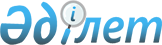 С.М.Мыңбаевты Қазақстан Республикасы Энергетика және минералдық ресурстар министрі қызметіне тағайындау туралыҚазақстан Республикасы Президентінің 2007 жылғы 27 тамыздағы N 394 Жарлығы



      Сауат Мұхаметбайұлы Мыңбаев Қазақстан Республикасы Энергетика және минералдық ресурстар министрі болып тағайындалсын.


      Қазақстан Республикасының




      Президенті


					© 2012. Қазақстан Республикасы Әділет министрлігінің «Қазақстан Республикасының Заңнама және құқықтық ақпарат институты» ШЖҚ РМК
				